Información y requisitos para obtener el reemplazo de la tablilla para vehículo de motor o arrastre debido a que la original está deteriorada.Proveerle al dueño del vehículo información para obtener una tablilla para vehículo o arrastre igual a la que tenía antes de deteriorarse.No aplica.En la oficina de CESCO más cercana						Directorio de CESCONo conlleva costo.Traer la tablilla deteriorada.Original del Permiso para Vehículo de Motor o Arrastres (si está vigente), de no estar legible deberá presentar Certificación de Marbete.Si la tablilla es pública o turística deberá traer autorización de la Comisión de Servicio Público o de la Compañía de Turismo o del Departamento de Transportación y Obras Públicas (debe tener el ponche original).No aplica.Página Web DTOP  – http://www.dtop.gov.pr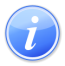 Descripción del Servicio                                                                            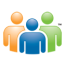 Audiencia y Propósito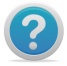 Consideraciones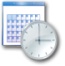 Lugar y Horario de Servicio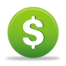 Costo del Servicio y Métodos de Pago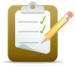 Requisitos para Obtener Servicio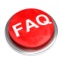 Preguntas Frecuentes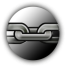 Enlaces Relacionados